Department of Veterans Affairs Mental Health – Suicide PreventionSuicide Prevention PackageSuicide Prevention Package Patch YS*5.01*130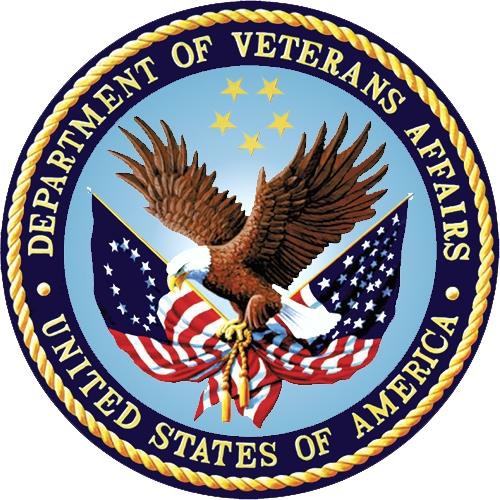 January 6, 2020Version 2.0Deployment, Installation, Back-Out, and Rollback Guide for YS*5.01*130Submitted as CLIN 0001AXContract VA118-16-D-1007, Task Order VA11817F10070006.Revision HistoryArtifact RationaleThis document describes the Deployment, Installation, Back-out, and Rollback Guide (DIBO&RG) for new products going into the Veterans Affairs (VA) Enterprise. The plan includes information about system support, issue tracking, escalation processes, and roles and responsibilities involved in all those activities. Its purpose is to provide clients, stakeholders, and support personnel with a smooth transition to the new product or software, and should be structured appropriately, to reflect particulars of these procedures at a single or at multiple locations.Per the Veteran-focused Integrated Process (VIP) Guide, the DIBO&RG is required to be completed prior to Critical Decision Point #2 (CD #2), with the expectation that it will be updated throughout the lifecycle of the project for each build, as needed.Table of ContentsIntroductionThis document describes how to deploy and install the patch YS*5.01*130 of the Mental Health package, as well as how to back-out the product and rollback to a previous version or data set. This document is a companion to the project charter and management plan for this effort in this document.PurposeThe purpose of this plan is to provide a single, common document that describes how, when, where, and to whom Mental Health patch YS*5.01*130 will be deployed and installed, as well as how it is to be backed out and rolled back, if necessary. The plan also identifies resources, communications plan, and rollout schedule. Specific instructions for installation, back-out, and rollback are included in this documentDependenciesMinimum requirements:It is assumed that this patch is being installed into a fully patched Veterans Health Information System and Technology Architecture (VistA) system. Patch YS*5.01*130 must also be installed.Current versions of the Comprehensive Suicide Risk Evaluation, 24 Hr Triage, and Safety Plan CPRS form templates must be installed through the Reminder Exchange utility.ConstraintsThere are no constraints beyond the installation into an up-to-date VistA system.Roles and ResponsibilitiesThe following describes the roles and responsibilities associated with the testing and release of YS*5.01*130. This is a VistA patch that will be deployed via the normal Mailman route.Table 1: Deployment, Installation, Back-out, and Rollback Roles and ResponsibilitiesDeploymentThe deployment is planned as a simultaneous (National Release) rollout. Once approval has been given to nationally release, YS*5.01*130 will be available for installation and deployment at all sites.Scheduling of test installs, testing and production deployment will be at the site’s discretion. It is anticipated there will be a 30-day compliance period.TimelineThe deployment and installation are scheduled to run during July 2019 as depicted in the Master Deployment Schedule in the Suicide Prevention Program (SPP) Project Management Plan.Site Readiness AssessmentThis section discusses the locations that will receive the YS*5.01*130 deployment.Deployment Topology (Targeted Architecture)MHA Update (YS*5.01*130) will be deployed to each VistA instance. This includes local sites as well as regional data centers. The executable and associated files will also be deployed to client workstations. For the web application portion, it is deployed in the Microsoft Azure cloud environment.Site Information (Locations, Deployment Recipients)The initial deployment will be to Initial Operating Capability (IOC) sites for verification of functionality. Once testing is completed and approval is given for national release, MHA Update (YS*5.01*130) will be deployed to all VistA systems.The Production IOC testing sites are:Milwaukee Veterans Affairs Medical Center (VAMC)Orlando VAMCSite PreparationOther than a fully patched VistA system, there is no other preparation required.ResourcesFacility Specifics (optional)N/AHardwareIPad, KioskSoftwareN/ACommunicationsWhen MHA Update (YS*5.01*130) is released, the released-patch notification will be sent from the National Patch Module to all personnel who have subscribed to notifications for the Mental Health package.Vista and MHA InstallationPre-installation and System RequirementsMHA Web Patient Entry (YS*5.01*130) assumes a fully-patched VistA system.Platform Installation and PreparationThere are both VistA and Windows client components that must be installed for MHA Web Patient Entry. The VistA portion is distributed as a PackMan message. The Windows client executable is distributed in a zip file.The time to deploy the GUI updates to Windows clients will vary depending on the method the site uses for running the MHA executable (network share, Citrix, etc.). There are no conflicting changes on the VistA server, so the current Windows executable (version 1.0.3.75) may continue to operate until the upgrade to this updated Windows executable (version 1.0.3.80) is accomplished.Download and Extract FilesThe MHA Web Patient Entry (YS*5.01*130) Windows client is being released as a host file. The preferred method is to retrieve files from download.vista.med.va.gov.This transmits the files from the first available server. Sites may also elect to retrieve files directly from a specific server.Sites may retrieve the software and/or documentation using Secure File Transfer Protocol (SFTP) from the ANONYMOUS.SOFTWARE directory at: REDACTEDDocumentation can also be found on the VA Software Documentation Library at: http://www.va.gov/vdl/MHA Web Patient Entry fileAccess Requirements and Skills Needed for the InstallationInstallation of MHA Web Patient Entry (YS*5.01*130) requires the following:Programmer access to the VistA instance and the ability to install a KIDS build.Citrix Access Gateway (CAG) installs – access/ability to upload to the CAG.Network Share installs – access/ability to upload executable files to the network share location.Individual workstation installs – access/ability to push executable and supporting files to required work stations.Installation ProcedureYS*5.01*130 KIDS InstallationThis patch can be loaded with users in the system, but it is recommended that it be installed when user activity is low. Installation time will be less than 5 minutes.Choose the PackMan message containing this patch and invoke the INSTALL/CHECK MESSAGE PackMan option.Start up the Kernel Installation and Distribution System Menu [XPD MAIN]:Edits and Distribution ... Utilities ...Installation ...Select Kernel Installation & Distribution System Option: InstallationLoad a DistributionVerify Checksums in Transport GlobalPrint Transport GlobalCompare Transport Global to Current SystemBackup a Transport GlobalInstall Package(s)Restart Install of Package(s) Unload a DistributionFrom this menu, you may elect to use the following options (when prompted for the INSTALL NAME, enter YS*5.01*130):Backup a Transport Global - This option will create a backup message of any routines exported with this patch. It will not backup any other changes such as DD's or templates.Compare Transport Global to Current System - This option will allow you to view all changes that will be made when this patch is installed.  It compares all components of this	patch (routines, DD's, templates, etc.).Verify Checksums in Transport Global - This option will allow you to ensure the integrity of the routines that are in the transport global.Use the Install Package(s) option and select the package: YS*5.01*130.When prompted "Want KIDS to Rebuild Menu Trees Upon Completion of Install? NO//", answer NO.When prompted "Want KIDS to INHIBIT LOGONs during the install? NO//", answer NO.When prompted "Want to DISABLE Scheduled Options and Menu Options and Protocols? NO//", answer NO.YS*5.01*130 GUI InstallationThe ZIP file contains the updated MHA GUI executable file. Download the ZIP file and extract the file.The following methods of installation are available. Sites' choice of which method(s) to use will depend upon Regional/VISN policies, Local Area Network (LAN) performance or other local circumstances. User requirements, physical location and methods of connection to the VA network may warrant more than one of the options below to be used.Network (shared) installation:This method is typically the simplest to maintain, providing the local network infrastructure is robust enough to handle the additional traffic caused by users running the MHA GUI executable (YS_MHA.exe) across the LAN.The MHA executable (YS_MHA.exe) is copied to a network shared location.Since MHA is launched from the CPRS toolbar, CPRS must know where to find it on the network drive (see Section 4.5.3 below). Use the parameter, ”ORWT TOOLS MENU”, to enter the network location of YS_MHA.exe.Note: MHA no longer uses the file, YS_MHA_AUX.dll, so it is not necessary to update the YS MHA_AUX DLL LOCATION parameter.Citrix installation:The MHA executable (YS_MHA.exe) and supporting files are installed and run from a remote workstation, and the user views the remote workstation’s screen on their local workstation.For the local site users, this method is on a similar level to the Network (shared) installation above. The users' workstations require only an appropriate shortcut (and the necessary Citrix Access Group (CAG) infrastructure).Note: For issues with CAG, please contact your local or national help desk.For the Citrix Farm administrator, this method involves installations on the host in a similar manner to the manual installation method outlined below.Manual install:This method is used primarily for advanced users and at testing locations.Note: You may need to have a user with Administrator rights complete this step.The following steps will update an existing installation of MHA, if one exists on the workstation. These steps use the default file locations.Locate the YS_501_130.ZIP file and unzip it.Copy the unzipped YS_MHA.exe to C:\Program Files x86)\Vista\YS\MHA\.If desired, you may use different directories than those specified above, but you must also update the ORWT TOOLS MENU parameters to reflect the file location.SCCM install:An SCCM package is available for deployment to workstations at a site. To deploy via SCCM, request that the “Mental Health Assistant ” program be deployed.Setting Connector Proxy UserTo create a connector proxy user:You must hold the Kernel XUMGR key.Add a new connector proxy user by using the Foundations menu on your M system and choosing the Enter/Edit Connector Proxy User option.The account requires no additional information from what is prompted for by the option.Leave the connector proxy user's Primary Menu empty.The IP and port of VistaLink listener on IOC cloud is mentioned below:Securely communicate the access code and verify code for the connector proxy user to the following personal:REDACTEDDo not enter divisions for a connector proxy userDo not enter a primary menuDo not also use the connector proxy user as a test "end-user"Utilize the user only as a connector proxy userSetting MHA on the CPRS Tools MenuThis procedure configures VistA so that “Mental Health Assistant” appears as a choice on a user’s Tools menu on the CPRS desktop software. Unlike previous versions of MHA, where this was optional, Version 3 of VistA MHA MUST be started from the CPRS Tools Menu. Selecting this choice from the CPRS Tools menu will offer the user full MHA3 functionality, based on a user’s access permissions in VistA.The basic steps for setting up VistA MHA3 on the Tools menu are no different from doing it for other applications. The main difference lies in how the Name=Command entry is formatted. The following text capture is taken from the CPRS Setup documentation, to serve as an example of how to perform this step for MHA3:Example: Setting up VistA MHA3 on the CPRS Tools menu, GUI Parameters [ORW PARAM GUI]From the previous example, adjust according to your own system’s settings, such as directory path, New Person Name and other parameters—consult the CPRS Setup Guide for the meaning of these parameters. The pertinent portion of the example is the “Name=Command:” field. This field should be entered in a single line—no line-breaks allowed, including all the % parameters that follow the filename and path to the MHA3 executable file.The path shown represents a typical path used during a default installation. If your path is different, adjust accordingly. ALL five parameters must be included as shown above, in the precise order in which they are found in the example. Here is what the Name=Command line should look like:Mental Health Assistant=”C:\Program Files (x86)\Vista\YS\MHA3\YS_MHA.exe” s=%SRV p=%PORT c=%DFN u=%DUZ m=%MREFSequence number 2 is shown in the example, but, if you have other entries in the Tools Menu, then the next free sequence number will do just fine. (Sometimes when cutting and pasting, unseen control characters can be included in the text and will cause the command line to malfunction.)After this step is completed, a new choice will appear in the user’s CPRS Tools Menu labeled “Mental Health Assistant”. Clicking on this menu entry will start MHA3 with a selected patient synchronized to the one currently selected in CPRS.Refer to the Computerized Patient Record System (CPRS) Setup Guide for more information about this procedure.Post-Installation InstructionsAfter the KIDS build for YS*5.01*130 is installed, the existing MHA executable (1.0.3.75) and the new MHA executable (1.0.3.80) will both still function. A simultaneous update of the Windows executable is not required. This provides the option of having some users continue with the existing executable while others (perhaps those with access to iPads or kiosks) use the new executable. Adding another MHA item to the CPRS Tools menu can accomplish this. These are the basic steps:Rename the new "YS_MHA.exe" to something like "YS_MHA_130.exe" and place it in the directory where you currently have YS_MHA.exe.Edit the parameter, ORWT TOOLS MENU, and add a temporary item named something like "MHA Patient Entry" that invokes the executable that you just renamed. (See Setting MHA on the CPRS Tools Menu).When you are ready for all users to use the new executable, simply delete the YS_MHA.exe file and rename "YS_MHA_130.exe" to "YS_MHA.exe". Don't forget to remove the temporary item from the ORWT TOOLS MENU.If your site's workstations are all Windows 10 and you are not using "Secure Desktop" with MHA anymore, you can just move to the new YS_MHA.exe immediately, without adding a new item to the CPRS Tools menu.Installation Verification ProcedureTo verify that everything is installed properly, do the following:Launch CPRS.From the CPRS menu, select Tools, then Mental Health Assistant.As MHA starts you should see the splash screen with version 1.0.3.80 displayed in the lower right corner.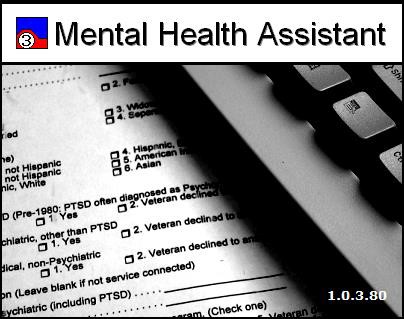 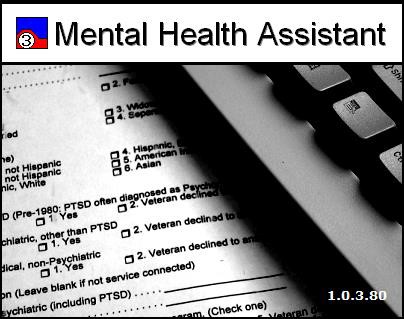 N/AN/ASystem ConfigurationDatabase TuningVista and MHA Back-Out ProcedureBack-Out StrategyIt is possible to partially back-out the installation of YS*5.01*130. This would involve restoring instrument specifications to their previous state and then restoring the saved routines. The back-out of changes to the data dictionary would require a patch to a patch.Back-Out ConsiderationsPlease contact VistA support and the development team before attempting a back-out. The back-out procedure will still leave some changes in place. In addition, the installation of subsequent patches may be problematic if YS*5.01*130 is not installed.Back-Out CriteriaA back-out should only be considered if there is a patient safety issue, if MHA no longer functions, or if there is some other catastrophic failure.Back-Out RisksThe risks vary depending on what is causing the failure of the system. The main risk is that the Mental Health package would be left in an unknown configured state.Authority for Back-OutThe VistA system manager determines if a back-out of YS*5.01*130 should be considered.Back-Out ProcedureIf you wish to restore newly installed instruments to their previous state, you must do that before any other back-out steps. See the instructions for restoring the previous instrument state in the Rollback Procedure section to do this.To back-out routines, you must have already selected the “Backup a Transport Global” option during the installation process. To restore the previous routines:Choose the PackMan message containing the backup you created during installation.Invoke the INSTALL/CHECK MESSAGE PackMan option.Select Kernel Installation & Distribution System Option: InstallationUse the Install Package(s) option to install the previously saved routines.If you need to back-out data dictionary modifications, remove protocols, options, or templates, you will need to contact the development team for a patch.Back-out Verification ProcedureA successful back-out may be verified by running MHA and seeing a splash screen with the highlighted version number: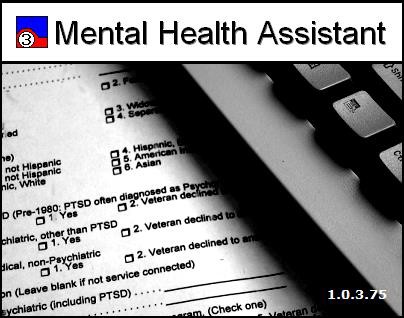 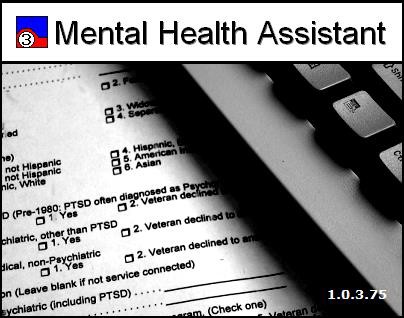 MHA should prompt for access/verify instead of PIV PIN and run successfully.Verification of the back-out procedure would be the resolution of the problem that caused the need for the back-out.Vista and MHA Rollback ProcedureRollback ConsiderationsYS*5.01*130 adds new and updates existing mental health instruments. It is possible to roll back these changes within one week of the installation.Rollback CriteriaA rollback might be considered if the behavior of mental health instruments appears to be adversely affected after installation of YS*5.01*130. The VistA support and product development team should be contacted to determine if there is an alternative fix short of a rollback.Rollback RisksA rollback could adversely impact future installations of mental health instruments and cause problems with scoring existing mental health instruments.Authority for RollbackThe VistA system manager determines if a rollback of mental health instruments distributed by YS*5.01*130 should be considered.Rollback ProcedureThese steps assume that there is a compelling reason to rollback specific instruments to their previous state. For instruments that have been inactivated by YS*5.01*130 that need to be made active again:Using FileMan, edit the OPERATIONAL field (#10) and the LAST EDIT DATE field (#18) in the MH TESTS AND SURVEYS file (601.71). Select the instrument that requires re-activation.Change the value of the OPERATIONAL field from “Dropped” back to “Yes”Change the value of the LAST EDIT DATE field to ‘NOW’.Should it be required to move instruments back to being scored in YS_MHA_AUX DLL, contact the Mental Health development team for a routine that can find the appropriate records and make the replacement.Optionally, if you want to see how many records will be restored, choose “Trial Install” then select the number of the backup you wish to restore.When you are ready to restore an instrument, choose “Install Exchange Entry” then select the number of the backup you want to restore.Rollback Verification ProcedureVerify the restore by checking to see that the instrument behaves as it did prior to the install.MHA Web Installation*This step will not be done by the VistA installerPrerequisiteUsers should have access to the VA government Azure subscription. An active zero account is required to access the Azure dashboard. A GFE laptop or desktop with elevated privileges and an active VA VPN connection are necessary. The following software is also required:Reflections WorkspaceWinSCPGitBashThis guide assumes no existing production virtual machines exist.SSH KeyUsing GitBash(Windows) or a bash terminal(Linux/Mac), create an SSH key pair that is used to SSH into Linux without using a password. Open a Git Bash terminal (Windows) or bash shell (Linux/Mac) and use ssh_keygen to create an SSH key pair.$ ssh-keygen -t rsa -b 2048This command generates public and private keys with the default name of id_rsa in the ~/.ssh directory. Save this file for later.Create a VMSign in to the Azure portal available here.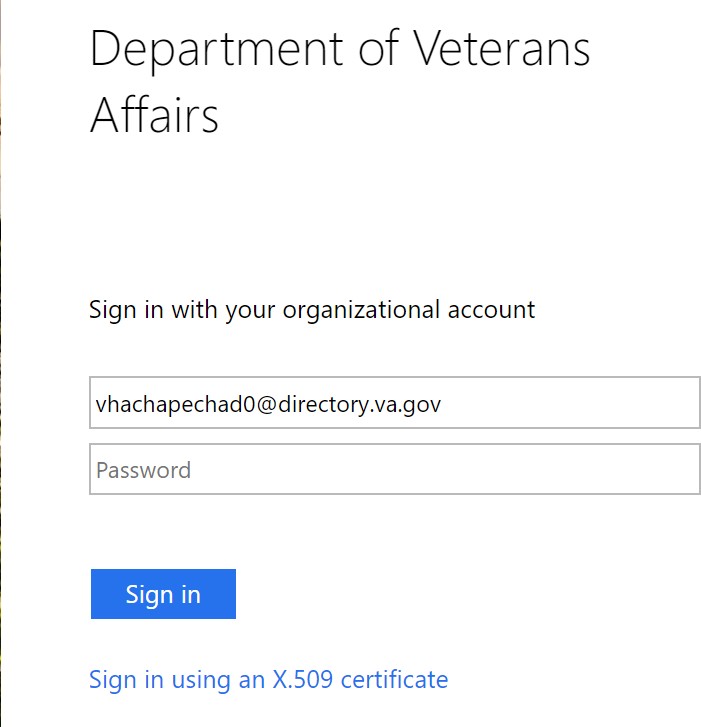 Select “Sign in using an X.509 certificate”The system would respond with a list of certificates. Select the valid certificate for your zero token and enter your PIN.On successful authentication, the user is navigated to Azure portal as shown below: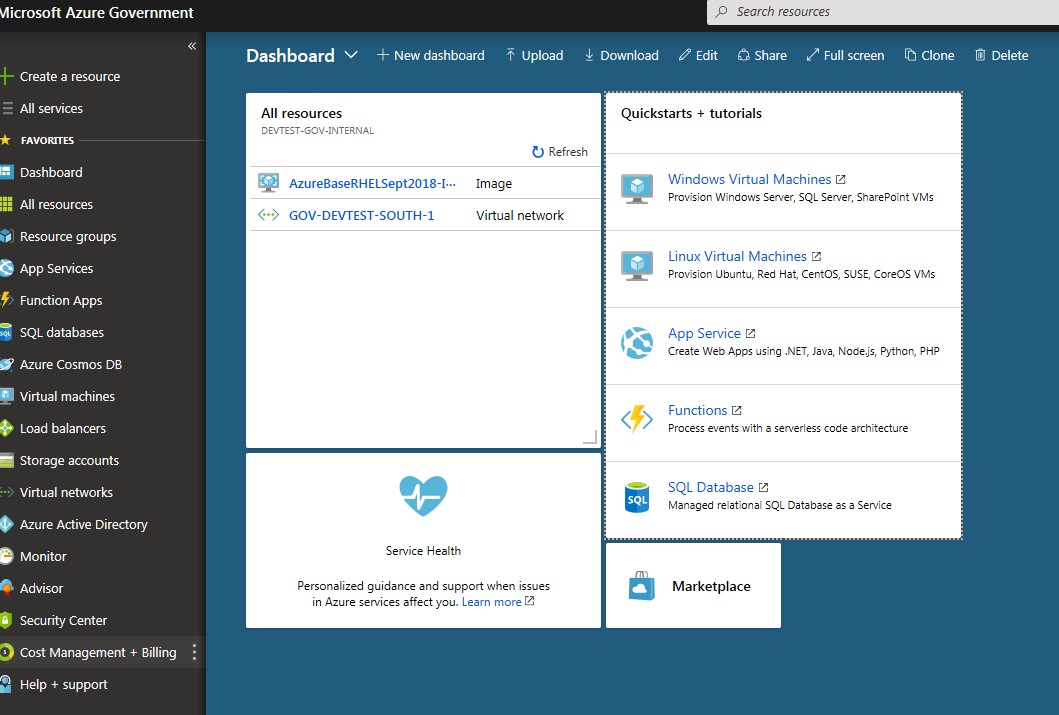 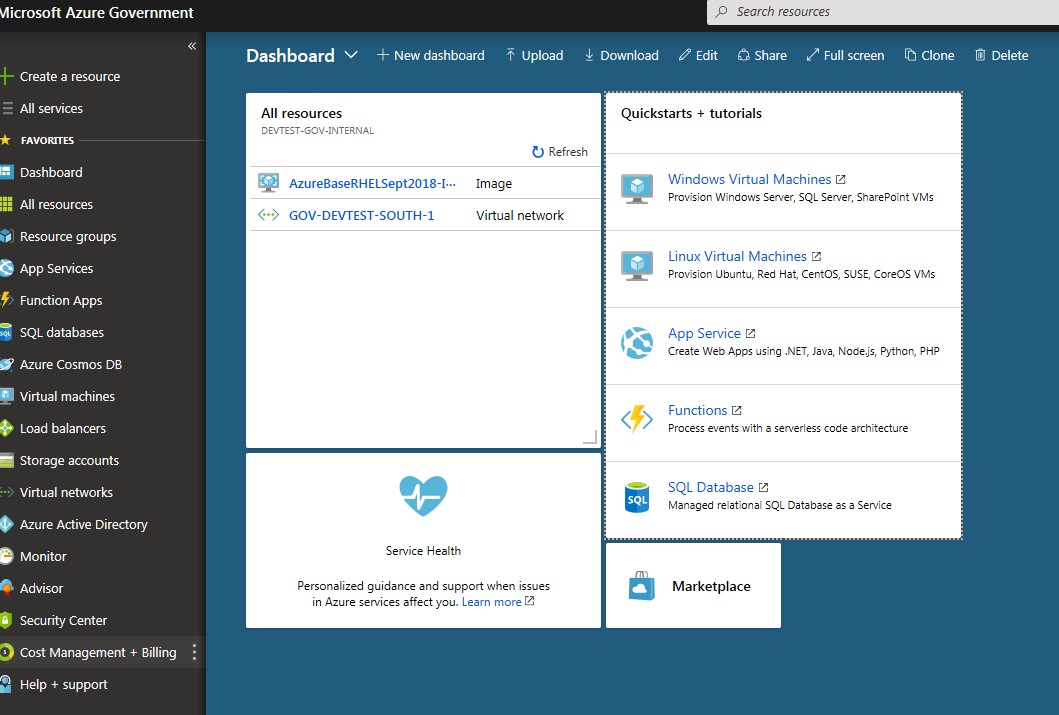 Click Resource groups in the left panel of the Azure portal, the portal shows available resource groups as shown below: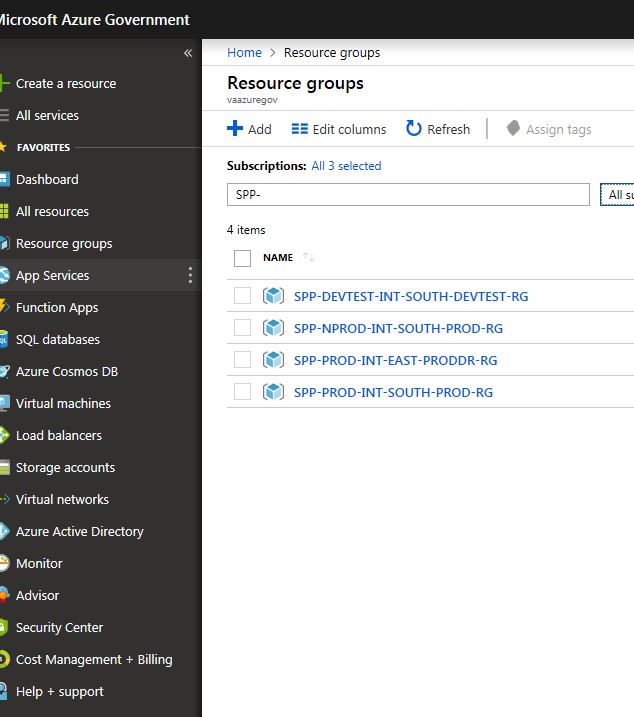 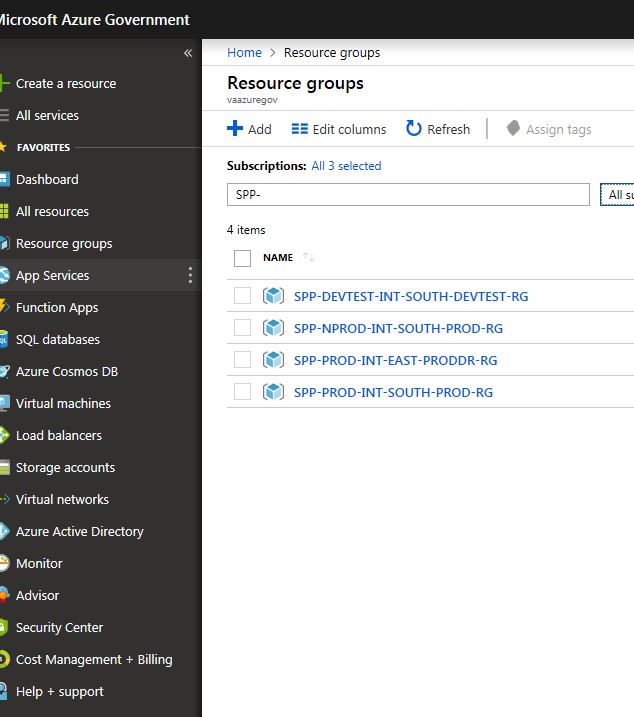 We are creating virtual machines for production, select the SPP-PROD-INT-SOUTH-PROD-RG resource group.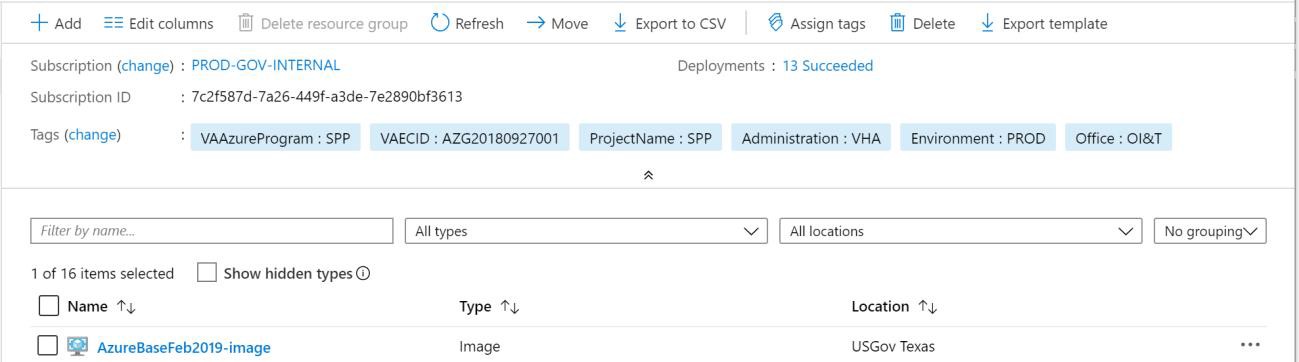 In the list of resources, select the AzureBaseFeb2019-image.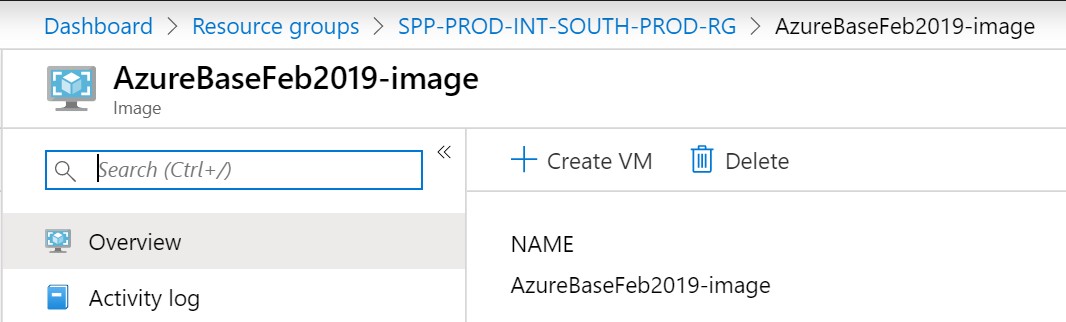 Click “Create VM” at the top of the portal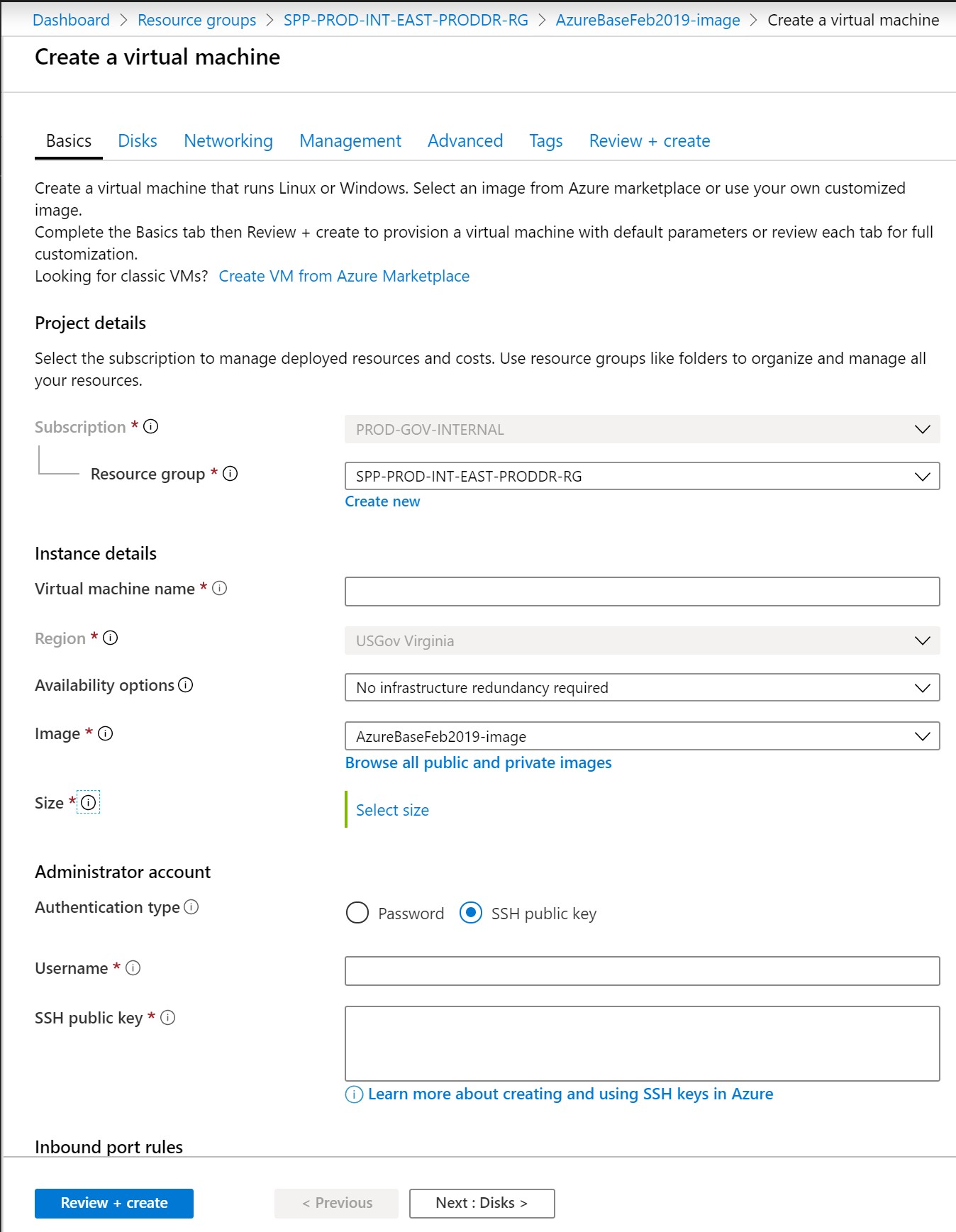 Enter details as shown:Resource group: Leave the default selected.Virtual Machine Name: Enter the name of the virtual machine (eg. vac21appspp200)Size: Find and select “Standard F8s”Administration type: Since we are creating administrative account, select SSH public key, type your user name, then paste your public key into the text box. Remove any leading or trailing white space in your public key.User Name: sppAdminSSH Key: Copy and paste the public part of the SSH key here. Press Next : DisksLeave Premium SSD selected. Select Next : NetworkingSelect default virtual network and any available subnet for this resource group. Since VM is not accessible from public network, select None for Public IP address.Select “Allow selected ports and select all options from the list (HTTP, HTTPS, SSH, RDP) Press Review + CreateClick Create button. It will take a few minutes for VM to be deployed. Once deployed, the following screen will display the notifications box in the right column.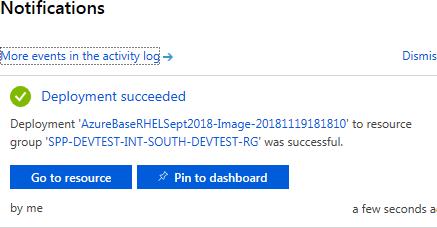 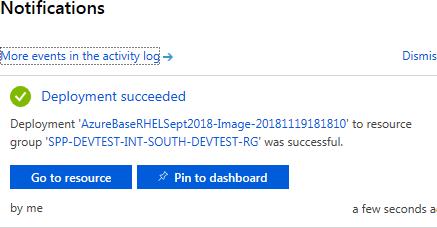 Push Pin to dashboard button, all resources created are displayed in the resource group.Push Go to resource button and the following screen is displayed.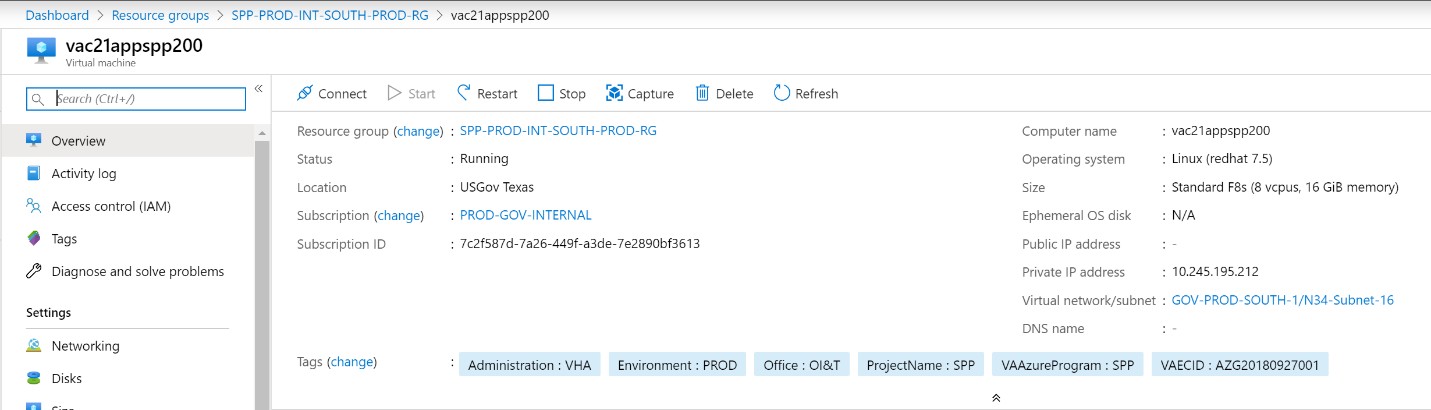 Connect to the virtual machineConfigure Reflections to Connect to CloudConfigure a session to connect to a cloud server and Configure Reflections Security to generate publick key.Open up MicroFocus ReflectionsGo to File, New VT TerminalClick on Secure Shell for the ConnectionEnter the IP address, (10.245.195.212) (This is an example. Please check the IP’s of the virtual machines across resource groups)Enter sppprodadmin for the user name and Kerberos for the ssh configuration scheme.Check the Configure additional settings checkbox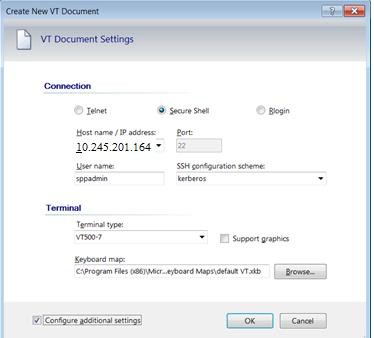 Click OKClick on Set Up Connection Security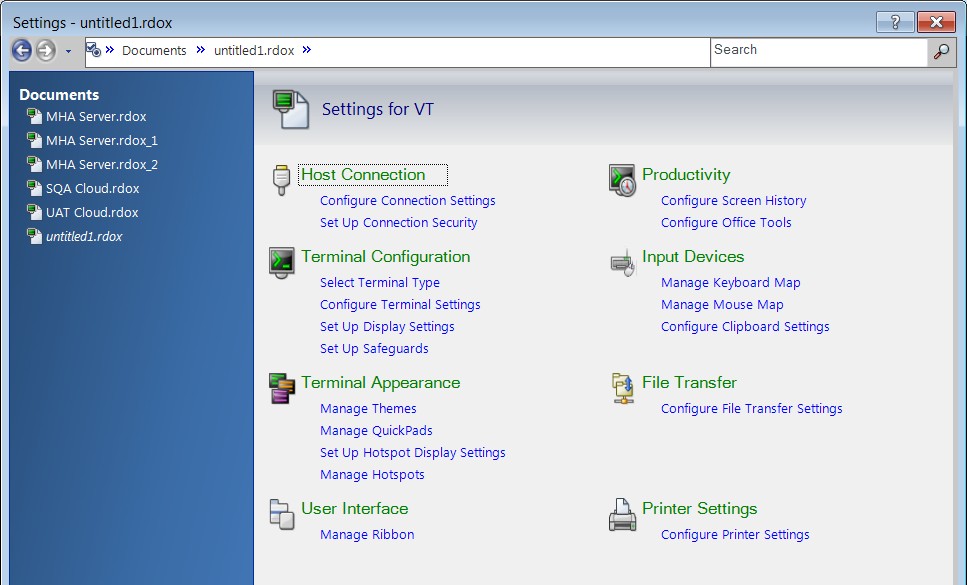 Click on the User Keys tab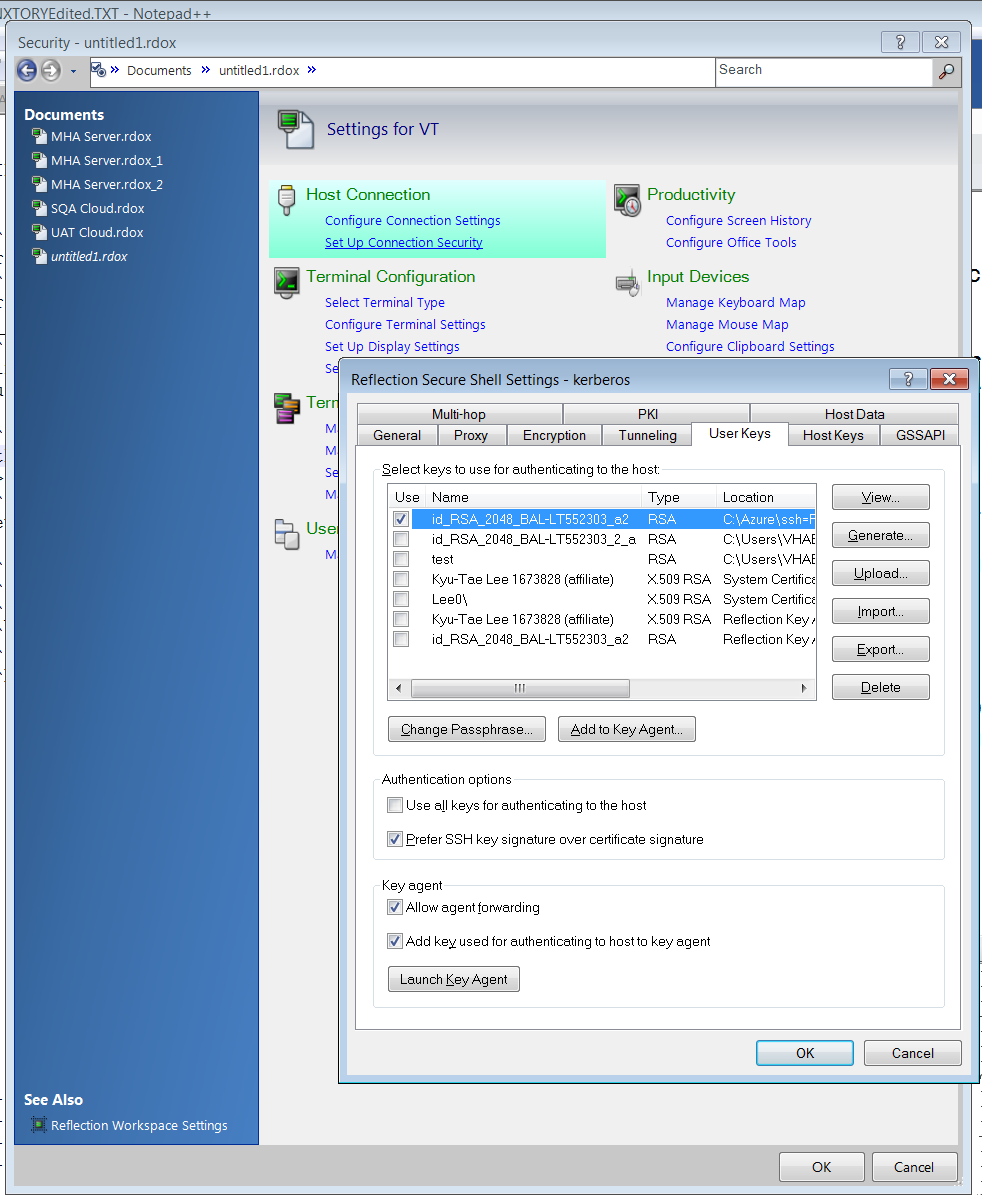 Click on GenerateKeep the Key Type as RSA and Key Length as 2048Enter a passphrase that you will remember and click Create.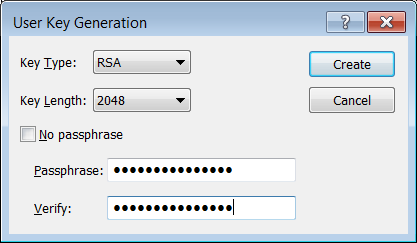 Leave the key name and location default and click Save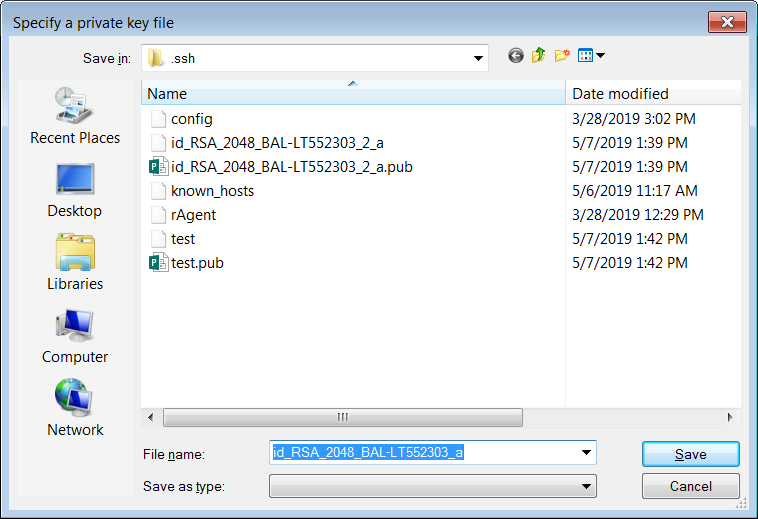 You should see a successful key generated: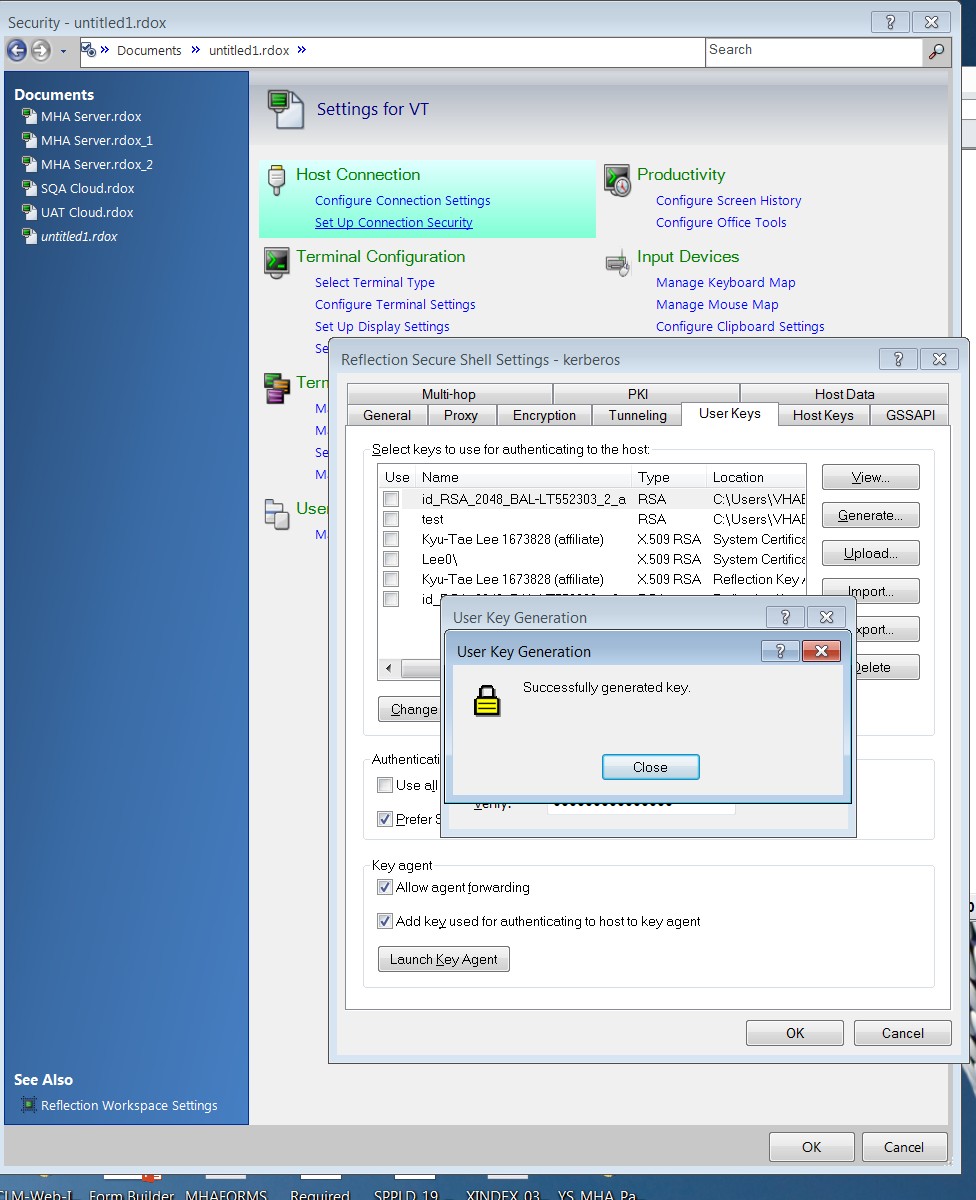 Click CloseThis key will be used for authentication.WinSCP: It’s a popular free open source SFTP client, FTP client SFTP and FTP client for Windows, a powerful file manager that will improve your productivity.Add the private key to the cloud server for authentication. Please contact the administrator for private-key.ppk Download and install from https://winscp.net/eng/download.phpWhat is SSH private and public key:Password authentication is the default method most SSH (Secure Shell) clients use to authenticate with remote servers, but it suffers from potential security vulnerabilities.An alternative to password authentication is public key authentication, in which we generate and store on your computer a pair of cryptographic keys and then configure our server to recognize and accept your keys.Because a password isn’t required at login, we are able to able to log in to servers from within scripts or automation tools that we need to run unattended. SSH public-key authentication relies on asymmetriccryptographic algorithms that generate a pair of separate keys (a key pair), one "private" and the other "public". You keep the private key a secret and store it on the computer you use to connect to the remote system	Create FTP connection to the cloud. This tool enables to move Jar file to the virtual machine. Click New Site, the following window will open. Enter the IP address of the virtual machine. Leave port default value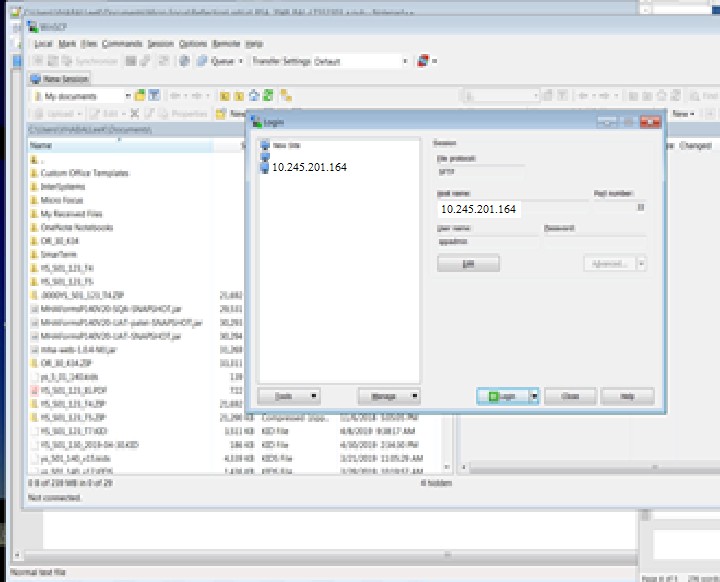 Find the key you just created. It will be in the folder: C:\Users\{username}\Documents\Micro Focus\Reflection\.sshOpen the file using a text editor that is the version WITH the .pub extension. (Note – Use the “Open With” optionand choose your text editor)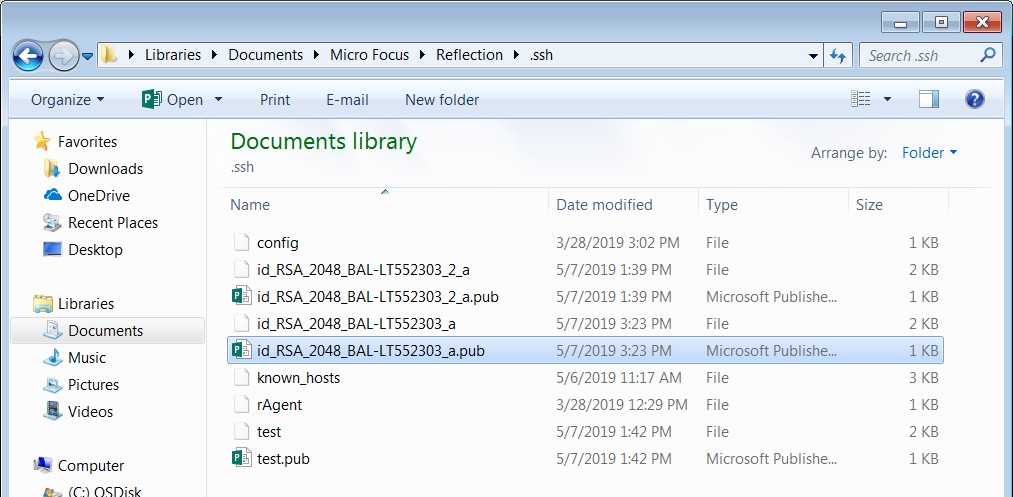 Using the text editor, CAREFULLY put all the hexadecimal characters on one line.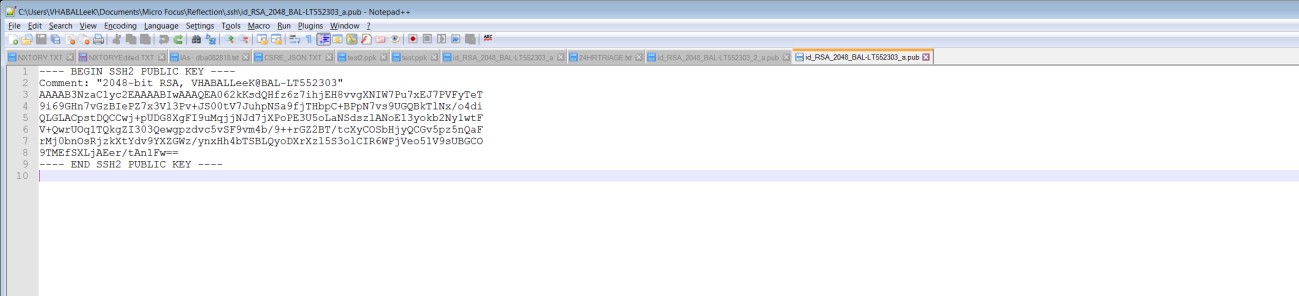 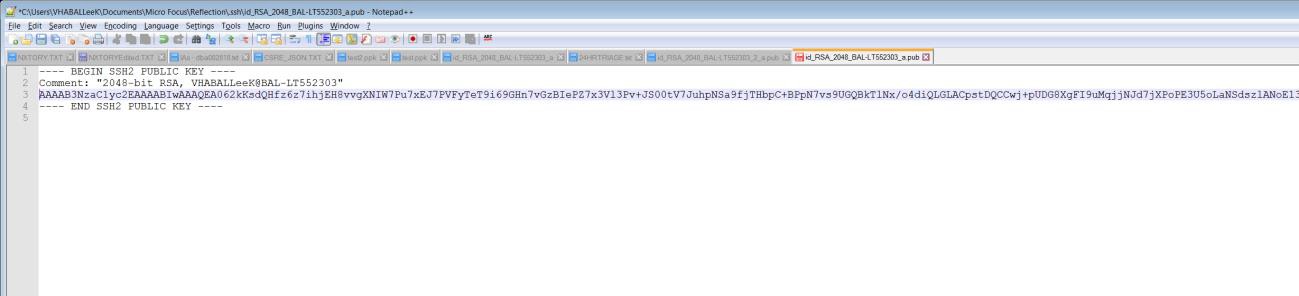 Copy the string into your buffer.Connect to the cloud server using WinSCP. Your default directory will be /home/sppadmin.Change directory to the hidden subfolder .ssh by clicking on the blue /home/sppadmin/ bar.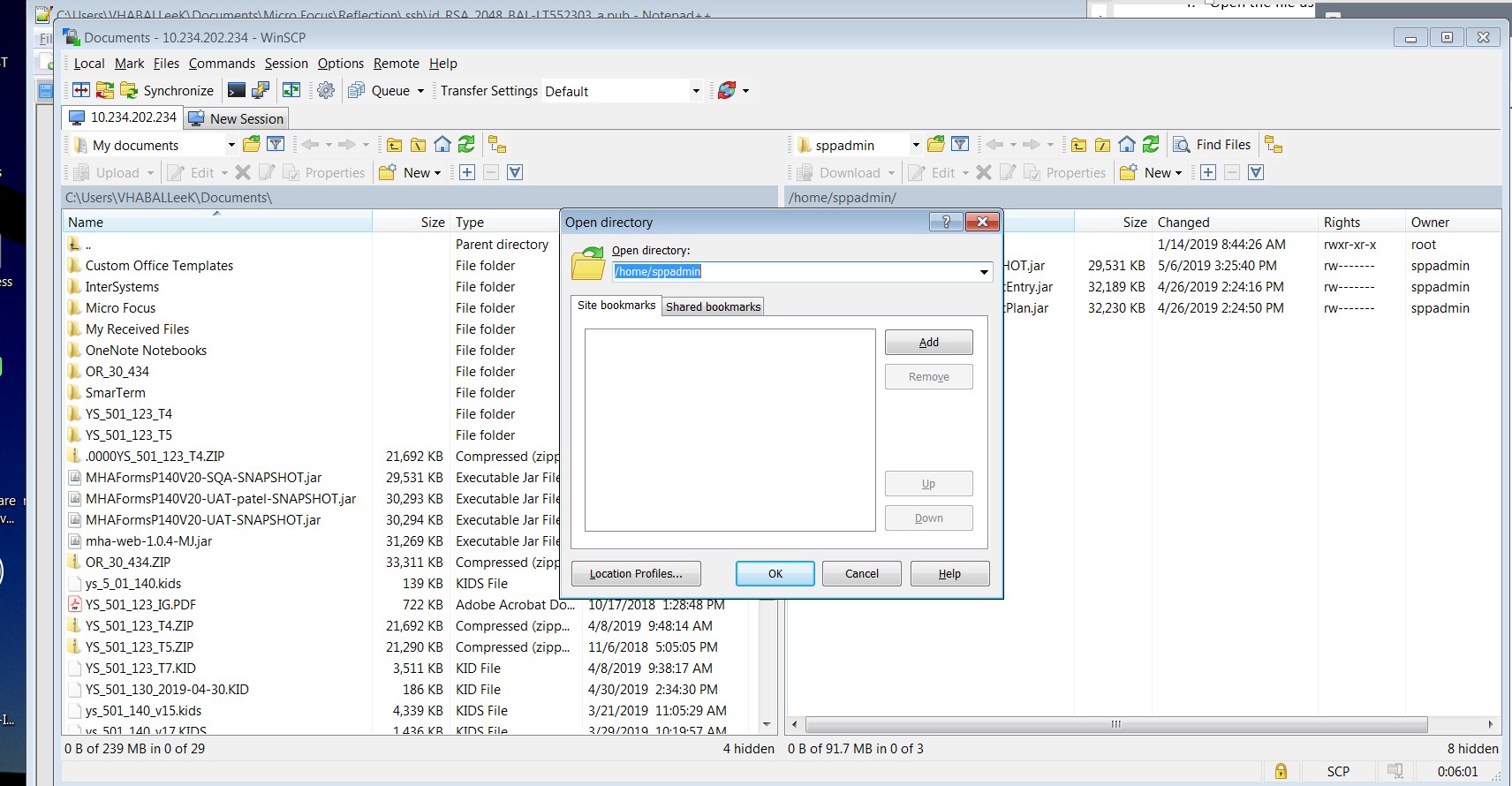 Add to the end of the directory string /.ssh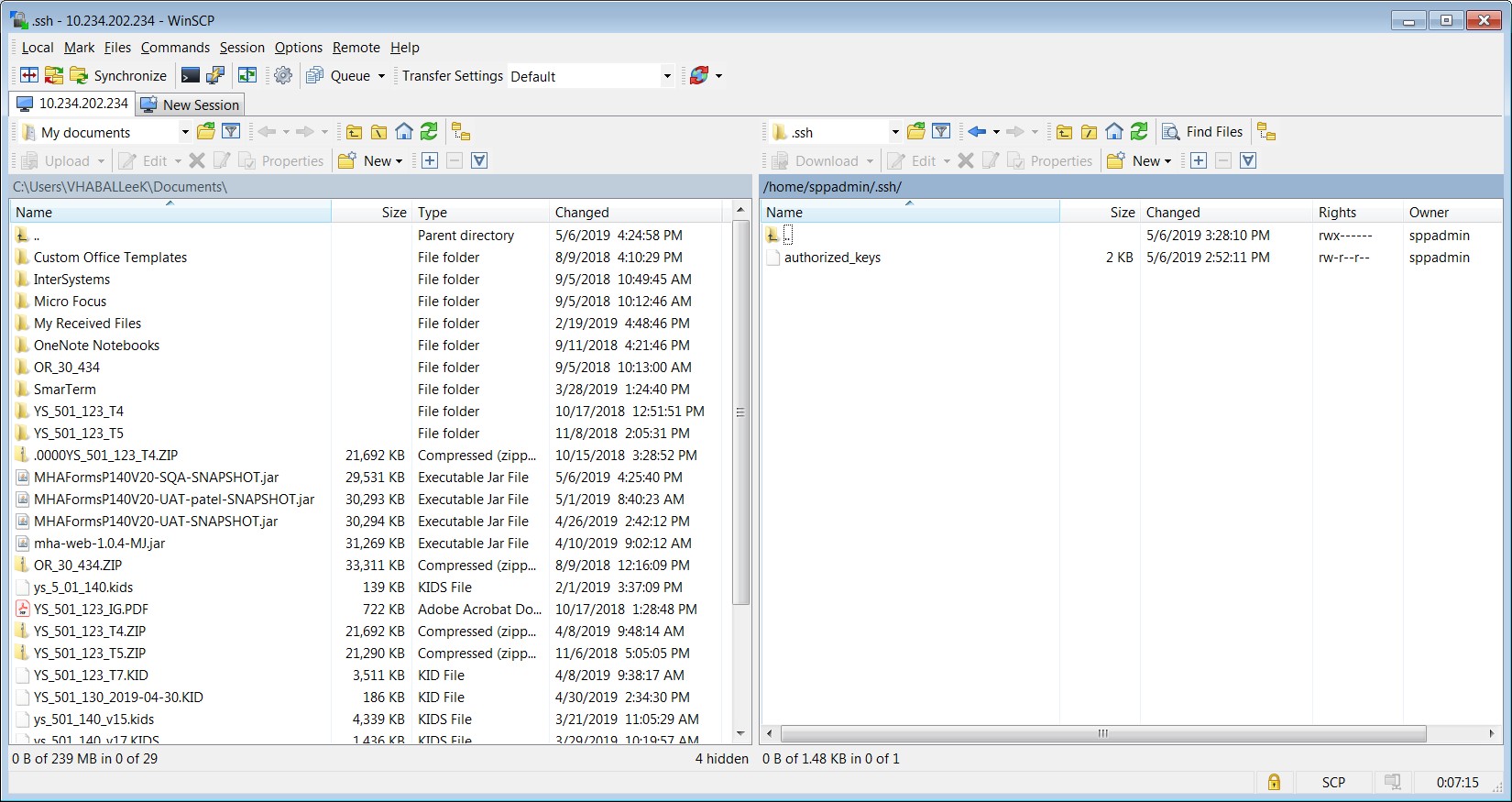 Edit the authorized_keys file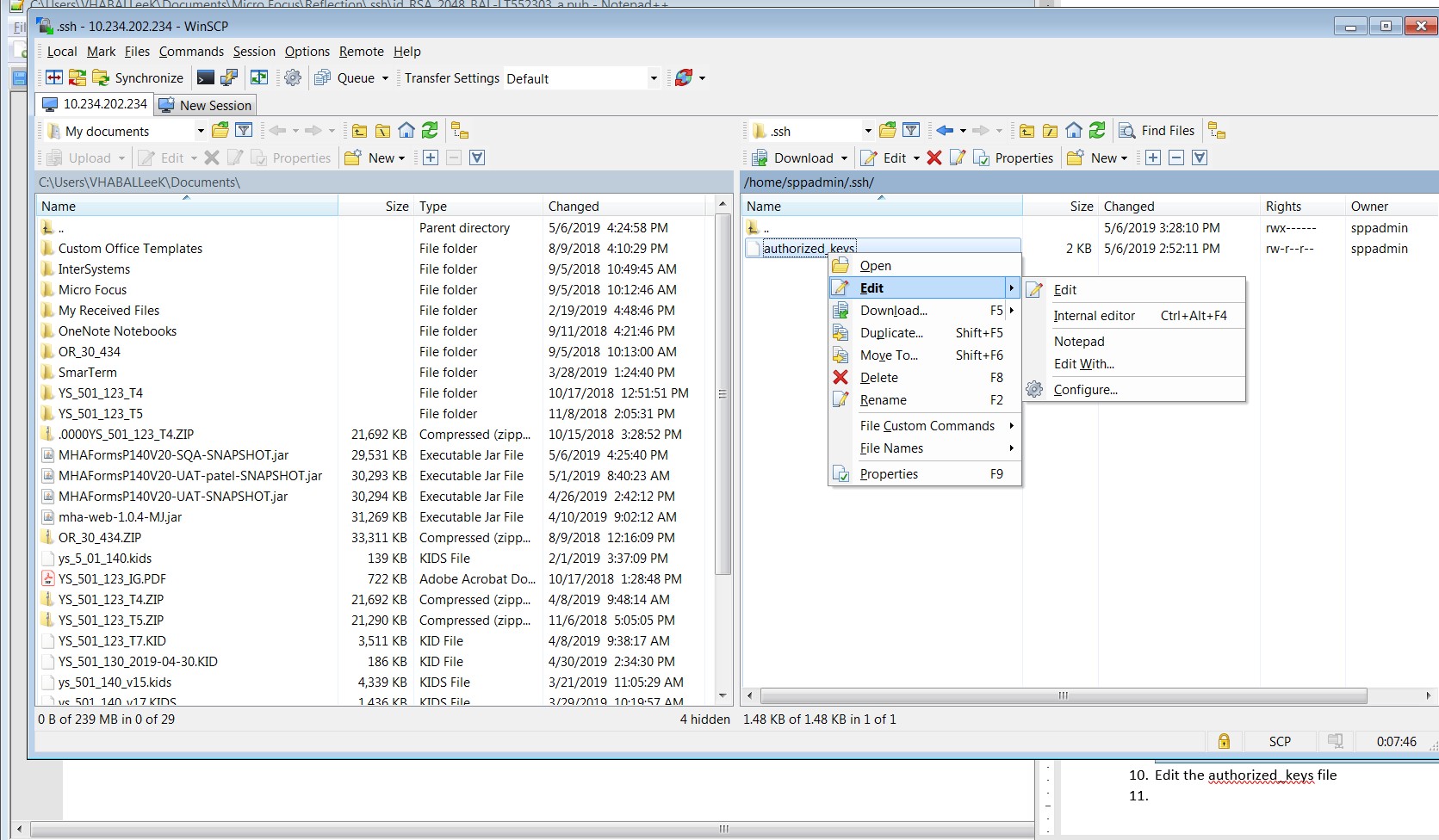 Add on to the end of the file:Type in ssh-rsaPaste in your stringPress the Save icon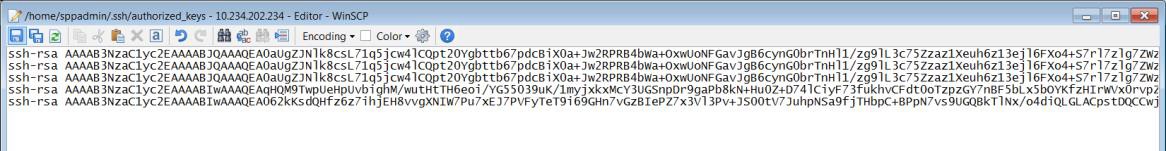 Close WinSCPConnect to the cloud serverGo to ReflectionsUse the connection you configured to the cloud server.A Reflections Secure Shell popup should appear. Click OK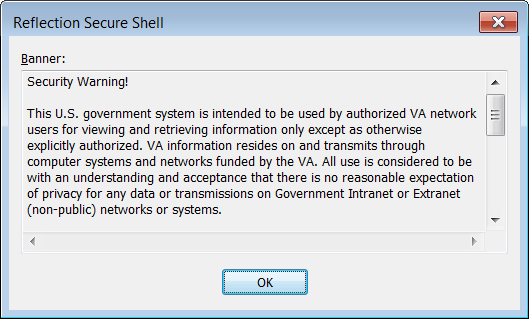 You should then be logged in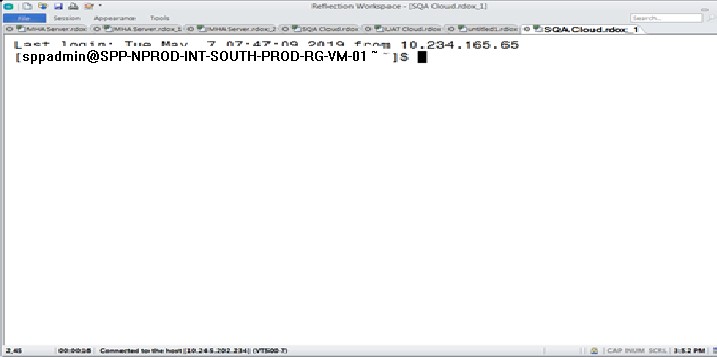 If it prompts for a password, then the key configuration is incorrect. Make sure that in your connection settings that your new key is checked: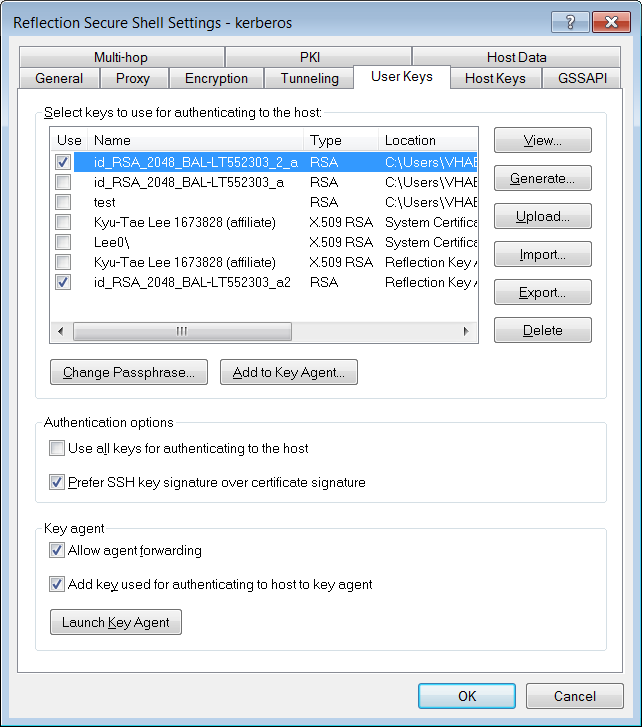 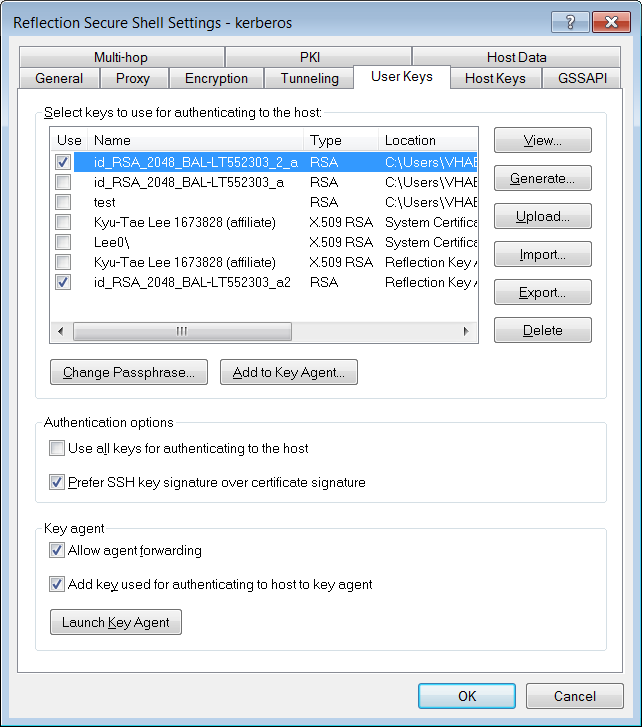 Please contact the administrator for private-key.ppkSoftware InstallationConnect to the cloud server as shown above (13)Login as root user:$ sudo su –Update the serveryum update -y	--exclude=BESAgent	--exclude=CentrifyDC	--exclude=CentrifyDC-curl	-- exclude=CentrifyDC-openldap	--exclude=CentrifyDC-openssh	--exclude=CentrifyDC-  openssl >/tmp/yum-out 2>&1 &Install GCC# yum install -y gcc-c++ makeLoaded plugins: product-id, rhnplugin, search-disabled-repos, subscription-:manager This system is not registered with RHN Classic or Red Hat Satellite.You can use rhn_register to register.Red Hat Satellite or RHN Classic support will be disabled. rhel-7-server-rpms	| 3.5 kB	00:00(1/3): rhel-7-server-rpms/7Server/x86_64/group	| 856 kB 00:01(2/3): rhel-7-server-rpms/7Server/x86_64/updateinfo	| 3.1 MB  00:01(3/3): rhel-7-server-rpms/7Server/x86_64/primary_db	| 52 MB 00:02 Package 1:make-3.82-23.el7.x86_64 already installed and latest version Resolving Dependencies---> Package gcc-c++.x86_64 0:4.8.5-36.el7 will be installed--> Processing Dependency: gcc = 4.8.5-36.el7 for package: gcc-c++-4.8.5-36.el7. x86_64--> Processing Dependency: libstdc++ = 4.8.5-36.el7 for package: gcc-c++-4.8.5-3 6.el7.x86_64--> Processing Dependency: libstdc++-devel = 4.8.5-36.el7 for package: gcc-c++-4.8.5-36.el7.x86_64--> Processing Dependency: libmpc.so.3()(64bit) for package: gcc-c++-4.8.5-36.el 7.x86_64--> Processing Dependency: libmpfr.so.4()(64bit) for package: gcc-c++-4.8.5-36.e l7.x86_64--> Running transaction check---> Package gcc.x86_64 0:4.8.5-36.el7 will be installed--> Processing Dependency: cpp = 4.8.5-36.el7 for package: gcc-4.8.5-36.el7.x86_ 64--> Processing Dependency: libgomp = 4.8.5-36.el7 for package: gcc-4.8.5-36.el7. x86_64--> Processing Dependency: glibc-devel >= 2.2.90-12 for package: gcc-4.8.5-36.el 7.x86_64--> Processing Dependency: libgcc >= 4.8.5-36.el7 for package: gcc-4.8.5-36.el7. x86_64---> Package libmpc.x86_64 0:1.0.1-3.el7 will be installed---> Package libstdc++.x86_64 0:4.8.5-28.el7_5.1 will be updated---> Package libstdc++.x86_64 0:4.8.5-36.el7 will be an update---> Package libstdc++-devel.x86_64 0:4.8.5-36.el7 will be installed---> Package mpfr.x86_64 0:3.1.1-4.el7 will be installed--> Running transaction check---> Package cpp.x86_64 0:4.8.5-36.el7 will be installed---> Package glibc-devel.x86_64 0:2.17-260.el7 will be installed--> Processing Dependency: glibc = 2.17-260.el7 for package: glibc-devel-2.17-26 0.el7.x86_64--> Processing Dependency: glibc-headers = 2.17-260.el7 for package: glibc-devel-2.17-260.el7.x86_64--> Processing Dependency: glibc-headers for package: glibc-devel-2.17-260.el7.x 86_64---> Package libgcc.x86_64 0:4.8.5-28.el7_5.1 will be updated---> Package libgcc.x86_64 0:4.8.5-36.el7 will be an update---> Package libgomp.x86_64 0:4.8.5-28.el7_5.1 will be updated---> Package libgomp.x86_64 0:4.8.5-36.el7 will be an update--> Running transaction check---> Package glibc.x86_64 0:2.17-222.el7 will be updated--> Processing Dependency: glibc = 2.17-222.el7 for package: glibc-common-2.17-2 22.el7.x86_64---> Package glibc.x86_64 0:2.17-260.el7 will be an update---> Package glibc-headers.x86_64 0:2.17-260.el7 will be installed--> Processing Dependency: kernel-headers >= 2.2.1 for package: glibc-headers-2. 17-260.el7.x86_64--> Processing Dependency: kernel-headers for package: glibc-headers-2.17-260.el 7.x86_64---> Package glibc-common.x86_64 0:2.17-222.el7 will be updated---> Package glibc-common.x86_64 0:2.17-260.el7 will be an update---> Package kernel-headers.x86_64 0:3.10.0-957.el7 will be installed--> Finished Dependency Resolution--> Finding unneeded leftover dependencies Found and removing 0 unneeded dependencies Dependencies Resolved================================================================================Package	Arch	Version	Repository	Size================================================================================Installing:gcc-c++	x86_64	4.8.5-36.el7	rhel-7-server-rpms	7.2 M Installing for dependencies:cpp	x86_64	4.8.5-36.el7	rhel-7-server-rpms	6.0 M gcc	x86_64	4.8.5-36.el7	rhel-7-server-rpms		16 M glibc-devel		x86_64		2.17-260.el7		rhel-7-server-rpms		1.1 M glibc-headers			x86_64		2.17-260.el7			rhel-7-server-rpms		683 kkernel-headers		x86_64	3.10.0-957.el7		rhel-7-server-rpms		8.0 M libmpc		x86_64		1.0.1-3.el7		rhel-7-server-rpms		51 k libstdc++-devel	x86_64	4.8.5-36.el7		rhel-7-server-rpms	1.5 M mpfr	x86_64	3.1.1-4.el7	rhel-7-server-rpms	203 k Updating for dependencies:glibc	x86_64	2.17-260.el7		rhel-7-server-rpms		3.6 M glibc-common			x86_64	2.17-260.el7		rhel-7-server-rpms	11 M libgcc	x86_64	4.8.5-36.el7	rhel-7-server-rpms	102 k libgomp		x86_64		4.8.5-36.el7			rhel-7-server-rpms			157 k libstdc++		x86_64		4.8.5-36.el7			rhel-7-server-rpms			304 k TransactionSummary================================================================================Install 1 Package (+8 Dependent packages) Upgrade	( 5 Dependent packages) Total download size: 56 MDownloading packages:Delta RPMs disabled because /usr/bin/applydeltarpm not installed. (1/14): cpp-4.8.5-36.el7.x86_64.rpm	| 6.0 MB   00:01(2/14): gcc-4.8.5-36.el7.x86_64.rpm	|  16 MB  00:01………….(14/14): mpfr-3.1.1-4.el7.x86_64.rpm	| 203 kB 00:00Total	8.5 MB/s | 56 MB 00:06 Running transaction checkRunning transaction test Transaction test succeeded Running transactionUpdating  : libgcc-4.8.5-36.el7.x86_64	1/19Updating  : glibc-2.17-260.el7.x86_64	2/19…………… Installing : glibc-headers-2.17-260.el7.x86_64 [#####################################	] 19/19Install Node.jsInstall Node.js YUM repository # yum install -y gcc-c++ make# curl -sL https://rpm.nodesource.com/setup_8.x | sudo -E bash –Install Node.js# sudo yum install -y nodejsCheck Node.js and NPM version # node -v=> v8.15.0#npm -v=>6.4.1Install Yarn package management# curl -sL https://dl.yarnpkg.com/rpm/yarn.repo | sudo tee /etc/yum.repos.d/yarn.repo # yum install yarnDockerDocker is free and open-source software. It automates the deployment of any application as a lightweight, portable, self-sufficient container that will run virtually anywhere. Typically, you develop software on your laptop/desktop. You can build a container with your app, and it can test run on your computer. It will scale in cloud, VM, and more.Install Docker# yum remove docker docker-common docker-selinux docker-engine-selinux docker-engine docker-ce# yum install -y yum-utils device-mapper-persistent-data lvm2 # yum-config-manager --add-repovi /etc/yum/pluginconf.d/search-disabled-repos.conf modify notify_only=0# yum install docker-ce --skip-brokenStart Dockersystemctl start docker.serviceDocker Status#systemctl status docker.service=> //? docker.service - Docker Application Container Engine// Loaded: loaded (/usr/lib/systemd/system/docker.service; enabled; vendor preset: disabled)// Active: active (running) since Wed 2018-11-21 13:43:34 CST; 26s ago//	Docs: https://docs.docker.com// Main PID: 80981 (dockerd)//	Tasks: 27// Memory: 51.7M// CGroup: /system.slice/docker.service//	+-80981 /usr/bin/dockerd -H unix:////	+-81007 containerd --config /var/run/docker/containerd/containerd....Nov 21 13:43:33 SPP-NPROD-INT-SOUTH-PROD-RGdockerd[80981]: time="2018-11- 21T13:...Nov 21 13:43:33 SPP-NPROD-INT-SOUTH-PROD-RGdockerd[80981]: time="2018-11- 21T13:...Nov 21 13:43:33 SPP-NPROD-INT-SOUTH-PROD-RGdockerd[80981]: time="2018-11- 21T13:...Nov 21 13:43:33 SPP-NPROD-INT-SOUTH-PROD-RGdockerd[80981]: time="2018-11- 21T13:...Nov 21 13:43:33 SPP-NPROD-INT-SOUTH-PROD-RGdockerd[80981]: time="2018-11- 21T13:...Nov 21 13:43:34 SPP-NPROD-INT-SOUTH-PROD-RG dockerd[80981]: time="2018-11- 21T13:...Nov 21 13:43:34 SPP-NPROD-INT-SOUTH-PROD-RGdockerd[80981]: time="2018-11- 21T13:...Nov 21 13:43:34 SPP-NPROD-INT-SOUTH-PROD-RGdockerd[80981]: time="2018-11- 21T13:...Nov 21 13:43:34 SPP-NPROD-INT-SOUTH-PROD-RGdockerd[80981]: time="2018-11- 21T13:...Nov 21 13:43:34 SPP-NPROD-INT-SOUTH-PROD-RGsystemd[1]: Started Docker Applicati...Hint: Some lines were ellipsized, use -l to show in full.Stop Docker# systemctl stop docker.serviceRestart Docker# systemctl restart docker.serviceDeploy Production Jar to the cloud (IOC/Production)Rename <Jar file> to patientEntry<env>.jar for Patient Entry and staffEntry<env>.jar for Staff Entry aka Patient PlanMove Production Jar file (patientEntry<env>.jar / staffEntry<env>.jar ) to /home/sppadmin location in VM as explained above using WINSCPLogin as sudo: # sudo su <Password>. Please contact administrator for password.Navigate to /workspace/virtualization/encryptedPassword. Vim settings.env file and change the value for jasypt.encryptor.passwordjasypt.encryptor.password=<value>, save the file.Run the Production Jar in dockerNavigate to /workspace/virtualization/<application>/<env> # cp /home/sppadmin/<Jar File> .Patient Entry:##Navigate to /workspace/ virtualization/patient-entry cd /workspace/ virtualization//patient-entrycp /home/sppadmin/ patientEntry<env>.jar . ##Create docker image file:docker build -t patiententry --build-arg jar-file=patientEntry<env>.jar . --no-cache## Run Docker containerdocker run -dit -p<proper_port>:8443 --env- file=/workspace/virtualization/encryptedPassword/settings.env -v "$(pwd)":/src –name=patiententry --cpus=3 --memory=6144m --memory-swap=7168m--restart always patiententrydocker psYou will see status like:CONTAINER ID		IMAGE	COMMAND	CREATED	STATUS PORTS	NAMESff4de5a3ef25	patiententry	"/bin/sh -c 'java -j…"	4 days ago	Up 4 days 0.0.0.0:8082->8443/tcp patiententryStaff Entry (Patient Plan):##Navigate to /workspace/ virtualization//patient-plan cd /workspace/ virtualization//patient-plancp /home/sppadmin/ staffEntryIOC.jar. ## Create docker image file:docker build -t staffentry --build-arg jar-file=staffEntry.jar . --no-cache ## Run Docker Containerdocker run -dit -p<proper_port>:8443 --env- file=/workspace/virtualization/encryptedPassword/settings.env -v "$(pwd)":/src –name=staffentry --cpus=3 --memory=6144m --memory-swap=7168m --restart always staffentrydocker psYou will see status like:31be835a4f61	staffentry  "/bin/sh -c 'java -j…"	4 days ago	Up 4 days 0.0.0.0:8083->8443/tcp	staffentry8. Build Web Application*This step will not be done by the VistA installer8.1	Preparing the Application for ProductionThe project leverages the Maven to build the application. The project is structured in multiple modules with the mha-web-parent project being where the application is built from.PrerequisiteThe git client is installed, the user has Github access to the EPMO organization, and the user has pulled down the spp_mha_web project.Building the ApplicationThe application is built from the mha-web/mha-web-parent directly. For a production ready application, use the command mvn clean install -PbuildAll -DskipTests. This will build all the jars with production flags for the UI so that the code is minimized and additional logging is disabled. Three jars are built by this command, mha-patient-web-<version>-SNAPSHOT.jar, mha-clinician-web-<version>- SNAPSHOT.jar, and mha-admin-web-<version>-SNAPSHOT.jar.Properties and Data ConfigurationProperties files are a way of controlling what settings are active at a given time. Our properties files control the following behavior:Server PortServer key-store & trust-store settings (files, passwords, protocols and settings)MySQL database connection settingsLogging settingsJWT SecretPassword encryption secretProperties files reside in the mha-web/mha-env-config project. Each properties file is a duplicate of the others with settings specific to the environment of the folder it resides in. For IOC/Production, the template file in the ioc folder should be used and filled in according to that environment. Keys and passwords should never be shared between development and production environments.The local properties file used for local development is packaged in the jar. Placing an environment specific properties file on the classpath of the jar will override those settings. In this way we can use the same jar for all environments without rebuilding the jar.Encrypted PasswordsPasswords can be encrypted/decrypted with a library called jasypt. For IOC/Production environments, generate a random 256bit key using the Jasypt library or any online tool. Then use the key with the EncodePassword.java file in /mha-web/mha-model/src/test/java/com/va/med/mha/model/security to encrypt the passwords. Copy and paste the encrypted passwords into the properties file. Encrypt the passwords for any datasources. The password for the keystore cannot be encrypted.To encrypt a value use the following command:java -cp ~/.m2/repository/org/jasypt/jasypt/1.9.3/jasypt-1.9.3.jar org.jasypt.intf.cli.JasyptPBEStringEncryptionCLI input='<password_to_encrypt>' password=<encryption_key>Take the outputted value and put it inside ENC() tags in the properties file. Make sure the encryption key you use in the command and the encryption key you have on your path are the same.Also create a key for the system variable called jasypt.encryptor.password. This can be accomplished a few different ways. The easiest is to add the value to the system path via an environment variable. You can also set the variable on the terminal or script that you start the application in. Finally you can pass it as an argument in the command to start the application. To generate an encryption key, use a site like randomkeygen.com to generate a 256-bit key, preferably on a different machine. Copy the value generated and set it on the path in the desired way. For our cloud environments, this goes in the/workspace/virtualization/encryptedPassword/settings.env file that is used with the docker command to start the container.KeystoresCreate keystore with Certificate for IOC/Production. A different password should be used for Dev/IOC/Production environments. Put the name of the keystore along with the password in the properties file.Enabling Strong EncryptionIn order for encryption to work, support must potentially be added to the JRE. The JRE by default only ships with relatively weak encryption support to meet export control laws. Unlimited strength encryption must be added for the encryption set up below to work. Policy files to enable unlimited strength encryption can be downloaded here. Copy these files to the <JDK/JRE install directory>/jre/lib/security/policy/unlimited folder.Note: As of Java 8 Update 161, unlimited strength encryption is enabled by default.Encrypting/Decrypting PasswordsThe application now uses encrypted passwords in order to protect access to the database. This requires some configuration in order to work. We use the Jasypt library to encrypt and decrypt the passwords outside and inside the application. The current unencrypted passwords are in the Resources directory. If these unencrypted passwords are every changed, they must be re-encrypted and replaced in the respective properties file in /mha-web/src/main/resources/ folder.To set up the encryption, you must have the encryption key on the path for the application. This can be accomplished a few different ways. The easiest is to add the value to the system path via an environment variable. You can also set the variable on the terminal or script that you start theapplication in. Finally you can pass it as an argument in the command to start the application. To generate an encryption key, use a site like randomkeygen.com to generate a 256-bit key, preferably on a different machine. Copy the value generated and set it on the path in the desired way.Then to encrypt a value use the following command:java -cp ~/.m2/repository/org/jasypt/jasypt/1.9.3/jasypt-1.9.3.jar org.jasypt.intf.cli.JasyptPBEStringEncryptionCLI input='<password_to_encrypt>' password=<encryption_key>Take the outputted value and put it inside ENC() tags in the properties file. Make sure the encryption key you use in the command and the encryption key you have on your path are the same.Note: Once the production Jar file is created, we are ready deploy in the cloud. Please navigate to 7.5 of Cloud Setup.JWT SecretA new secret key needs to be generated for dev, pre-prod, and production environments. This is a random 64 character string that can be generated manually or using an online generator.DateVersionDescriptionAuthorJanuary 20202.0Updated sections 7 and 8 with VistA installer info.Updated proxy setup to remove IP specific informationBooz Allen HamiltonDecember 20191.9Install guide updated to match the patch tracking message. Created section 4.6 and updated image in section 4.7Booz Allen HamiltonOctober 20191.8YS*5.01*130 updates, updated POC informationBooz Allen HamiltonJuly 20191.7YS*5.01*130 updatesBooz Allen HamiltonMay 20191.6YS*5.01*130 updatesBooz Allen HamiltonFebruary 20191.5YS*5.01*139 updatesBooz Allen HamiltonDecember 20181.4YS*5.01*137 updatesBooz Allen HamiltonSeptember 20181.3YS*5.01*136 updatesBooz Allen HamiltonAugust 20181.2YS*5.01*134 updatesBooz Allen HamiltonJuly 20181.1YS*5.01*134 updatesBooz Allen HamiltonMarch 20181.0Initial VersionBooz Allen HamiltonApplication NameMinimum Version NeededCPRS31Clinical Reminders2.0Kernel8.0RPC Broker1.1PIMS5.3VA FileMan22.2Mailman8.0TeamPhase / RoleTasksProject Phase (See Schedule)Project ManagerDeploymentDetermine and document the roles and responsibilities of those involved in the deployment.DesignSoftware Quality Assurance (SQA), Test SitesDeploymentTest for operational readinessTestTeamPhase / RoleTasksProject Phase (See Schedule)Project Manager, Release ManagerDeploymentExecute deploymentReleaseIndividual VistA SitesInstallationPlan and schedule installationReleaseRelease ManagerBack-outConfirm availability of back-out instructions and back-out strategy (what are the criteria that trigger a back-out)ReleaseSustainment TeamPost DeploymentHardware, Software and System SupportSustainFiles to be downloadedFile ContentsDownload FormatYS_501_130.ZIPMHA executableBinaryExampleIP#PORT# / TCPMilwaukeeXXXXXXXXX /TCPCONTAINER IDIMAGECOMMANDCREATEDSTATUSPORTSNAMES